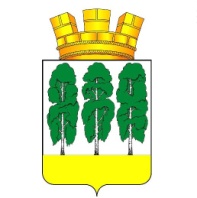 ГЛАВА ГОРОДСКОГО ПОСЕЛЕНИЯ БЕРЁЗОВОБерезовского районаХАНТЫ-МАНСИЙСКОГО АВТОНОМНОГО ОКРУГА – ЮГРЫПОСТАНОВЛЕНИЕот  17.03.2022                                                                                                       № 8пгт. БерезовоВ соответствии с частью 4 статьи 15 Регламента Совета депутатов городского поселения Березово, утвержденного решением Совета депутатов городского поселения Березово от 29 декабря 2008 года № 25:1. Утвердить график приема избирателей депутатами Совета депутатов городского поселения Березово пятого созыва согласно приложению.2. Опубликовать постановление в официальном вестнике органа местного самоуправления городского поселения Березово и разместить на официальном веб-сайте органов местного самоуправления городского поселения Березово.3. Настоящее постановление вступает в силу после его подписания.4. Контроль за выполнением настоящего постановления оставляю за собой.Глава городского поселения Березово                                                                      Д.М. МеньшиковПриложение	к постановлению главы городского поселения Березово	                                                                                                  от 17.03.2022 № 8Об утверждении графика приема избирателей депутатами Совета депутатов городского поселения Березово пятого созыва№ п/пФ.И.О.Избирательный округМесто приема,телефонДень и время приема1.Заколодкина Ксения Сергеевна1пгт. Березово, ул.Астраханцева, 54, каб.10589505045705последний четверг месяца с 16.00 до 18.002.Панов Алексей Николаевич1  пгт. Березово, ул.Астраханцева, 548(34674) 2-10-27последний четверг месяца с 16.00 до 18.003.Сайнахова Елена Викторовна1пгт. Березово, ул.Астраханцева, 54, каб.105   89048843084последний четверг месяца с 16.00 до 18.004.Левицкий Алексей Викторович2пгт. Березово, ул.Астраханцева, 54, каб.105 89224414994последний четверг месяца с 16.00 до 18.005.Сухарев Борис Алексеевич2пгт. Березово, ул.Астраханцева, 54, каб.105 89044657844последний четверг месяца с 16.00 до 18.006.Горбунова Елена Сергеевна3пгт. Березово, ул.Астраханцева, 54, каб.105 8(34674)2-22-80, 2-22-94последний четверг месяца с 16.00 до 18.007.Меньшиков Дмитрий Михайлович3пгт. Березово, ул.Астраханцева, 54, каб.105   8(34674) 2-16-57последний четверг месяца с 16.00 до 18.008.Титов Владимир Александрович3пгт. Березово, ул.Астраханцева, 54, каб.105 89048843522последний четверг месяца с 16.00 до 18.009.Буткова Наталья Дмитриевна4пгт. Березово, ул.Астраханцева, 54, каб.105   89088880397последний четверг месяца с 16.00 до 18.0010.Малей Ольга Витальевна4пгт. Березово, ул.Астраханцева, 54, каб.105 89088849585последний четверг месяца с 16.00 до 18.0011.Аминов Рустам Маратович5пгт. Березово, ул.Астраханцева, 54, каб.105 8(34674) 2-10-27последний четверг месяца с 16.00 до 18.0012.Хизбуллина Минзифа Искандаровна5пгт. Березово, ул.Астраханцева, 54, каб.105   89048843471  8(34674) 2-25-48, последний четверг месяца с 16.00 до 18.00